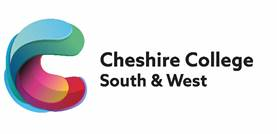 Vocational Trainer in Electrical InstallationJob DescriptionMain Purpose of Job:To provide innovative and engaging assessment of learners up to level 3, support learner progress through assessment in the workplace in order to ensure that the provision:Meets the needs of learners, employers and other stakeholders.Is of the highest possible quality in terms of learner outcomes and learner/employerSatisfaction.Is effective, efficient and provide excellent value for money.Reflects the vision, mission, aims and values of the college.Is innovative, developmental and sector leading.Promotes a culture of excellence and equality.Is judged as outstanding at next Ofsted/QAA Inspections.The post-holder will be a member of the Work-Based Learning team. This post may include evenings and weekends.Key Duties and Responsibilities:(1)	Support fully at all times the College’s Aims and Objectives.(2)	Develop and maintain relationships with employers.(3)	Carry out on-site risk assessments to ensure employers have appropriate health and safety arrangements in place.(4)	Ensure that all learners have a comprehensive workplace induction, including Health andSafety.(5)	Ensure that employers are aware of their responsibilities in relation to equality, diversity and inclusion as well as other relevant legislation.Work Placement Assessment(6)	Establish the appropriateness of the placement to ensure its relevance to the learning experience in conjunction with employers.(7)	Liaise closely with other tutors on the programme to ensure that the ILP is closely monitored.(8)	Effectively co-ordinate on and off the job learning and assessment activities(9)	Undertake vocational assessments in the workplace.(10)	Work with the programme team to deliver underpinning knowledge and key\basic skills.(11)	Support learners in their studies, preparing assessment records and reports on learner progress.(12)	Contribute to the Course Review and Internal Verification processes and to the Self- Assessment of the area.(13)	Keep accurate records of work placements.Generic(14)	Follow all agreed Quality Assurance Systems and Risk Management systems operating in the College and contribute generally to the establishment and development of a quality provision/service.(15)	Comply with all College policies and procedures (e.g.  Health and Safety and EqualOpportunities) and ensure that these policies are followed by staff and learners.(16)	Undertake appropriate staff development activities that support personal development and the changing needs of the College and its environment.(17)	Be aware of, and responsive to, the changing nature of the College and adopt a flexible and proactive approach to work.(18)	Undertake such other duties as may reasonably be required commensurate with this grade, at the initial agreed place of work or at other locations in the College catchment area.This Job Description is current as the date shown. In consultation with the post-holder, it is liable to variation to reflect changes in the job.Vocational Trainer in Electrical InstallationPerson SpecificationUpdated: April 2022Area:Work-Based LearningSalary:CompetitiveHours of Work (Full-time/Part-time):37Line Manager:WBL Lead Responsibility for:Training and assessment of learners up to Level 3, in the workplace and classroom;Training and assessment of learners up to Level 3, in the workplace and classroom;::Supporting learner progress through assessment in the workplace and curriculum delivery;Ensuring timely achievement of apprenticeship frameworks and standards; and:Promoting and safeguarding the welfare of children and young persons in line with college policies.Assessment MethodAssessment MethodAssessment MethodAssessment MethodAssessment MethodAssessment MethodAssessment MethodAssessment MethodAssessment MethodAssessment MethodAssessment MethodAssessment MethodAssessment MethodAssessment Method*Test = Skills Test/Knowledge Test/Micro Teach/Presentation  Application FormApplication FormApplication Form*Test*Test*TestInterview / PresentationInterview / PresentationPsychometric TestingPsychometric TestingPsychometric TestingQualification CertificatesQualification CertificatesReferencesEducation and QualificationsEducation and QualificationsEducation and QualificationsEducation and QualificationsEducation and QualificationsEducation and QualificationsEducation and QualificationsEducation and QualificationsEducation and QualificationsEducation and QualificationsEducation and QualificationsEducation and QualificationsEducation and QualificationsEducation and QualificationsEducation and QualificationsEssentialEssentialHigh level vocational qualification level 3 or aboveHigh level vocational qualification level 3 or aboveTeacher Trained (PGCE, DTLLS or CertEd) or willingness to working towardsTeacher Trained (PGCE, DTLLS or CertEd) or willingness to working towardsAssessor Qualification or willingness to working towardsAssessor Qualification or willingness to working towardsDesirableDesirableDegree (or equivalent) in related subject Degree (or equivalent) in related subject Verifier QualificationVerifier QualificationIT QualificationIT QualificationEvidence of ongoing professional developmentEvidence of ongoing professional developmentSkills and ExperienceSkills and ExperienceEssentialEssentialTo be occupationally competent in a relevant commercial / professional environmentTo be occupationally competent in a relevant commercial / professional environmentExperience and knowledge of apprenticeship standards Experience and knowledge of apprenticeship standards Liaise with awarding organisations and internal departments to ensure all learners are enrolled and registered  Liaise with awarding organisations and internal departments to ensure all learners are enrolled and registered  Experience of undertaking lead verification of qualifications Experience of undertaking lead verification of qualifications Lead on external quality assurance visitsLead on external quality assurance visitsAbility to think, plan and manage relevant apprenticeship standards/frameworksAbility to think, plan and manage relevant apprenticeship standards/frameworksAbility to plan organise and manage end point assessments (EPAs) with employer/awarding organisations and apprentices.Ability to plan organise and manage end point assessments (EPAs) with employer/awarding organisations and apprentices.Ability to engage with employers and/or employer representatives to ensure effective and efficient delivery of learning opportunitiesAbility to engage with employers and/or employer representatives to ensure effective and efficient delivery of learning opportunitiesExcellent teaching, learning and assessment skills, with ability to teach/assess other disciplines in the occupational areaExcellent teaching, learning and assessment skills, with ability to teach/assess other disciplines in the occupational areaAbility to use and monitor the use of electronic tracking and monitoring systems: Management information systems, electronic portfolios, client relationship management systems.Ability to use and monitor the use of electronic tracking and monitoring systems: Management information systems, electronic portfolios, client relationship management systems.Ability & experience in communicating effectively with employers and/or with people working in senior positionsAbility & experience in communicating effectively with employers and/or with people working in senior positionsProduce comprehensive oral and written reports on all aspects of the role as requiredProduce comprehensive oral and written reports on all aspects of the role as requiredAbility to manage difficult conversations/situationsAbility to manage difficult conversations/situationsAbility to adapt to and manage changeAbility to adapt to and manage changeAbility to inspire confidence in learners/employers/staffAbility to inspire confidence in learners/employers/staffThorough understanding of regulatory bodies: Ofsted, Awarding organisations, Skills Funding Agency.Thorough understanding of regulatory bodies: Ofsted, Awarding organisations, Skills Funding Agency.Excellent communication and negotiation skills Excellent communication and negotiation skills Ability to lead and work as a member of a teamAbility to lead and work as a member of a teamProven record in solving problemsProven record in solving problemsAbility to meet tight deadlines and work under pressureAbility to meet tight deadlines and work under pressureDesirableDesirableOrganise learning environments and supporting education / trainingOrganise learning environments and supporting education / trainingWorking knowledge of Health and SafetyWorking knowledge of Health and SafetyPersonal AttributesPersonal AttributesPersonal AttributesPersonal AttributesPersonal AttributesPersonal AttributesPersonal AttributesPersonal AttributesPersonal AttributesPersonal AttributesPersonal AttributesPersonal AttributesPersonal AttributesPersonal AttributesPersonal AttributesEssentialEssentialStrong inter-personal skillsStrong inter-personal skillsExcellent team leading skills Excellent team leading skills Effective communication skills Effective communication skills Ability to work co-operatively and effectively with a wide range of stakeholders, including learners, employers and colleaguesAbility to work co-operatively and effectively with a wide range of stakeholders, including learners, employers and colleaguesAble to represent and promote the College in a professional mannerAble to represent and promote the College in a professional mannerAbility to use own initiative and work with minimum supervision Ability to use own initiative and work with minimum supervision Committed to maintaining a safe environment and working in a safe manner to safeguard learners and colleaguesCommitted to maintaining a safe environment and working in a safe manner to safeguard learners and colleagues Able to relate well to learners and staff at all levels. Able to relate well to learners and staff at all levels.Confidence to work effectively and professionally with all stakeholders e.g. employers Confidence to work effectively and professionally with all stakeholders e.g. employers Excellent organisational skills, ability to prioritise and work under pressure and to tight deadlinesExcellent organisational skills, ability to prioritise and work under pressure and to tight deadlinesAbility to inspire confidence in learners and staffAbility to inspire confidence in learners and staffCommitment to learner success Commitment to learner success Commitment to on-going professional developmentCommitment to on-going professional developmentFlexible approach to workFlexible approach to workOther requirements for employmentOther requirements for employmentEssential Essential Full, current driving licence Full, current driving licence Car owner, with a willingness to use on College business as required (mileage allowance payable)Car owner, with a willingness to use on College business as required (mileage allowance payable)Enhanced DBSEnhanced DBS